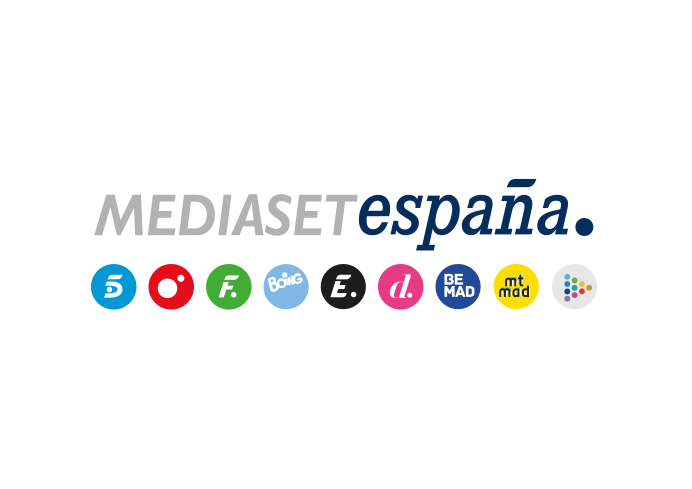 Madrid, 6 de noviembre de 2023Boing, soporte exclusivo de la campaña 360º de Publiespaña en torno al estreno en cines de la nueva película de DoraemonEl canal líder entre los niños de nuestro país y sus soportes digitales acogen de manera íntegra el plan de acciones de comunicación diseñado por la filial de Mediaset España para la distribuidora Luk Internacional, que ha incluido un concurso en la app de Boing para asistir al prestreno de ‘Doraemon Movie: El nuevo dinosaurio de Nobita’ este fin de semana.Boing, el canal infantil líder entre los niños en España, ha acogido en exclusiva la campaña íntegra de comunicación en torno al estreno en cines este viernes 10 de noviembre de ‘Doraemon Movie. El nuevo dinosaurio de Nobita’, título cinematográfico protagonizado por el famoso personaje de animación japonés cuya distribución en nuestro país corre a cargo de Luk Internacional.Publiespaña ha diseñado y desarrollado una campaña 360º en televisión y en los soportes digitales del canal infantil de Mediaset España, que incluye la emisión de publicidad convencional posicionada junto al contenido de Doraemon en el canal Boing y una campaña de vídeo online pre-roll en la web oficial Boing.es y en la app para dispositivos móviles, que además ha acogido un concurso dirigido a los fans de la exitosa licencia de animación para poder asistir al multitudinario preestreno celebrado este fin de semana en Madrid.Un gran evento como antesala del estreno en cines de la películaLa campaña de Publiespaña en torno a este evento cinematográfico ha incluido la organización y celebración de un preestreno matinal exclusivo de la película de animación celebrado este sábado en Kinépolis-Ciudad de la Imagen y al que han podido asistir los ganadores de las 50 entradas cuádruples que estaban en juego entre los participantes en el concurso habilitado en app de Boing.Además de ser los primeros en ver ‘Doraemon Movie. El nuevo dinosaurio de Nobita’, los asistentes han podido disfrutar de otras actividades lúdicas como una exposición de figuras gigantes y de dibujos originales de Doraemon, pintacaras y decoración de bolsas del famoso personaje de animación en presencia de sus protagonistas, entre otras.Boing, canal líder entre los niños por 27º mes consecutivo, acumula casi 3M de descargas de su app El canal de Mediaset España ha concluido octubre como el preferido de los niños por 27º mes consecutivo con una media del 11,4% en el segmento de la audiencia entre 4 y 12 años. Además de su éxito en la pequeña pantalla, la marca Boing también triunfa en soportes digitales y especialmente con su app para dispositivos móviles, que acumula casi 3 millones de descargas desde su lanzamiento con un promedio mensual de 23.000 en 2023 (Appfigures). Además, ‘Doraemon’ es uno de sus contenidos más demandados con más de 655.000 visualizaciones y 123.000 navegadores únicos en lo que va de año (Adobe Analytics IP España).